СОВЕТ ПО СОТРУДНИЧЕСТВУ В ОБЛАСТИ ОБРАЗОВАНИЯ ГОСУДАРСТВ – УЧАСТНИКОВ СНГСОВЕТ ПО СОТРУДНИЧЕСТВУ В ОБЛАСТИ ОБРАЗОВАНИЯ ГОСУДАРСТВ – УЧАСТНИКОВ СНГ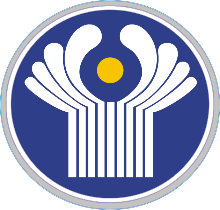 I МЕЖДУНАРОДНЫЙ ФЕСТИВАЛЬ ПЕДАГОГИЧЕСКОГО МАСТЕРСТВАI МЕЖДУНАРОДНЫЙ ФЕСТИВАЛЬ ПЕДАГОГИЧЕСКОГО МАСТЕРСТВАДИПЛОМ№ 001 TJKДИПЛОМ№ 001 TJKучастника в номинацииучастника в номинации«Психолог/социальный педагог»«Психолог/социальный педагог»награждается награждается ФАМИЛИЯ 
ИМЯ ОТЧЕСТВО УЧАСТНИКАФАМИЛИЯ 
ИМЯ ОТЧЕСТВО УЧАСТНИКАдолжность и наименование 
учреждения образованиядолжность и наименование 
учреждения образованияПредседатель жюри, 
Министр образования и науки Республики Таджикистан

М. ИмомзодаДушанбе2020 годДушанбе2020 год